Поселковая администрация сельского поселения «Поселок Детчино»Малоярославецкого  районаКалужской  областиПОСТАНОВЛЕНИЕ«18»декабря  2018 г.      					                                № 485О внесении изменений в муниципальную Программу«Благоустройство территории  сельского поселения «Поселок Детчино» на 2017 -2020 годы»утвержденную ,постановлением поселковой администрациисельского поседения «Поселок Детчино» № 592от 29.11.2016.             В соответствии  со статьей 179 Бюджетного Кодекса Российской Федерации, постановлением администрации сельского поселения «Поселок Детчино» от 01.11.2013 № 276 «Об утверждении Порядка принятия муниципальных программ сельского поселения «Поселок Детчино», их формирования и реализации и Порядка проведения оценки эффективности реализации муниципальных программ» для уточнения отдельных позиций муниципальной программы «Благоустройство территории   сельского поселения «Поселок Детчино» на 2017-2020г.г.» утвержденную, постановлением поселковой администрации сельского поседения «Поселок Детчино» № 592 от 29.11.2016г., постановлением №56 от 02.02.2017 г.» и  руководствуясь Уставом сельского поселения «Поселок Детчино»Поселковая администрация сельского поселения «Поселок Детчино»П О С Т А Н О В ЛЯ Е Т:1 Внести следующие изменения в Паспорт муниципальной  программы «Благоустройство территории  сельского поселения «Поселок Детчино на 2017-2020 г. изложив пункт «Объемы и источники финансирования программ в следующей редакции:2019 год-4910,0 тыс. рублей;2020 год-5450,0 тыс. рублей;2021 год-5520,0  тыс. рублей2. Контроль за исполнением настоящего постановления возложить на главного специалиста поселковой администрации сельского поселения «Поселок Детчино» Гришину Н.А.3. Настоящее постановление вступает в силу с момента подписания и подлежит размещению на официальном сайте поселковой администрации сельского поселения «Поселок Детчино» в сети Интернет.Глава администрации сельского поселения«Поселок Детчино»                                                                                          Е.Л.Заверин                 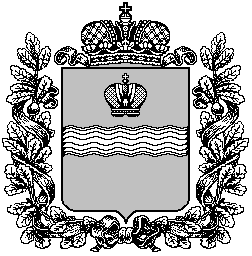 